    Kerkhoven Lutheran Church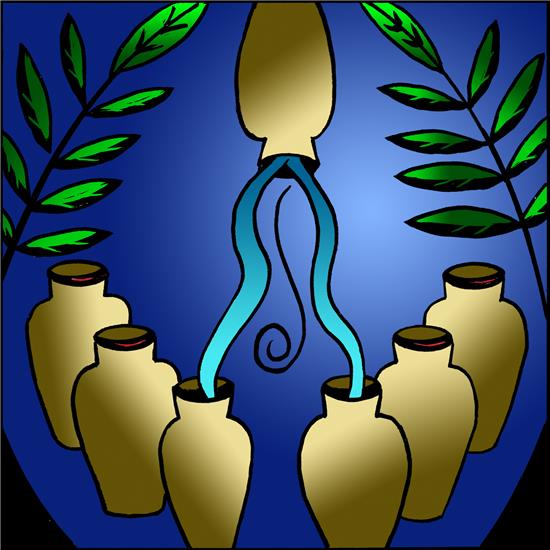                             Evangelical Lutheran Church in AmericaLiving and trusting in god’s amazing grace we welcome all to worship, learn and serve in celebration of Christ’s love.Second  Sunday after Epiphany         January 16, 2021         9:00 AMThe Sundays after Epiphany continue to celebrate the revelation of God’s glory to us as it was made known to the magi and to those on Jordan’s banks at Jesus’ baptism—today using wedding imagery. Our God rejoices over God’s people as those being married rejoice over one another. By the power of the Spirit there are gifts galore for everyone. In Christ Jesus the best wine is saved for last. Taste and see.PreludeGATHERINGCONFESSION AND FORGIVENESS 						    ELW p. 94In the name of the Father,and of the Son,and of the Holy Spirit. Amen.Almighty God, to whom all hearts are open, all desires known, and from whom no secrets are hid: cleanse the thoughts of our hearts by the inspiration of your Holy Spirit, that we may perfectly love you and worthily magnify your holy name, through Jesus Christ our Lord. Amen.Let us confess our sin in the presence of God and of one anotherSilence is kept for reflection.Most merciful God,we confess that we are captive to sin and cannot free ourselves. We have sinned against you in thought, word, and deed, by what we have done and by what we have left undone. We have not loved you with our whole heart; we have not loved our neighbors as ourselves. For the sake of your Son, Jesus Christ, have mercy on us. Forgive us, renew us, and lead us, so that we may delight in your will and walk in your ways, to the glory of your holy name. Amen.In the mercy of almighty God, Jesus Christ was given to die for us, and for his sake God forgives us all our sins. As a called and ordained minister of the church of Christ, and by his authority, I therefore declare to you the entire forgiveness of all your sins, in the name of the Father, and of the Son, and of the Holy Spirit.  Amen.GATHERING HYMN		“Praise and Thanksgiving”   	               ELW # 6891	Praise and thanksgiving, God, we would offer					for all things living, you have made good:					harvest of sown fields, fruits of the orchard,					hay from the mown fields, blossom and wood.2	God, bless the labor we bring to serve you,					that with our neighbor we may be fed.					Sowing or tilling, we would work with you,harvesting, milling for daily bread.3	Father, providing food for your children,					by Wisdom's guiding teach us to share					one with another, so that, rejoicing					with us, all others may know your care.4	Then will your blessing reach ev'ry people,					freely confessing your gracious hand.					Where you are reigning, no one will hunger;your love sustaining showers the land.Text: Albert F. Bayly, 1901-1984, alt. Text © Oxford University Press. All rights reserved.GREETINGThe grace of our Lord Jesus Christ, the love of God,and the communion of the Holy Spirit be with you all.And also with you.KYRIE	“In Peace Let Us Pray…” 						         ELW p. 138CANTICLE OF PRAISE 	 “This is the Feast”					ELW p. 140PRAYER OF THE DAYLord God, source of every blessing, you showed forth your glory and led many to faith by the works of your Son, who brought gladness and salvation to his people. Transform us by the Spirit of his love, that we may find our life together in him, Jesus Christ, our Savior and Lord.Amen.WORDFirst Reading: Isaiah 62:1-5 1For Zion's sake I will not keep silent,
 and for Jerusalem's sake I will not rest,
 until her vindication shines out like the dawn,
 and her salvation like a burning torch.
 2The nations shall see your vindication,
 and all the kings your glory;
 and you shall be called by a new name
 that the mouth of the LORD will give.
 3You shall be a crown of beauty in the hand of the LORD,
 and a royal diadem in the hand of your God.
 4You shall no more be termed Forsaken,
 and your land shall no more be termed Desolate;
 but you shall be called My Delight Is in Her,
 and your land Married;
 for the LORD delights in you,
 and your land shall be married.
 5For as a young man marries a young woman,
 so shall your builder marry you,
 and as the bridegroom rejoices over the bride,
 so shall your God rejoice over you.The Word of the Lord.Thanks be to God. Psalm:  	Psalm 36:5-10    	                                             Reading Responsively 5Your steadfast love, O LORD, extends to the heavens,
 your faithfulness to the clouds.
 6Your righteousness is like the mighty mountains,
 your judgments are like the great deep;
 you save humans and animals alike, O LORD.
 7How precious is your steadfast love, O God!
 All people may take refuge in the shadow of your wings.
 8They feast on the abundance of your house,
 and you give them drink from the river of your delights.
9For with you is the fountain of life;
 in your light we see light.
 10O continue your steadfast love to those who know you,
 and your salvation to the upright of heart!  Here ends the PsalmSecond Reading: 1 Corinthians 12:1-111Now concerning spiritual gifts, brothers and sisters, I do not want you to be uninformed. 2You know that when you were pagans, you were enticed and led astray to idols that could not speak. 3Therefore I want you to understand that no one speaking by the Spirit of God ever says “Let Jesus be cursed!” and no one can say “Jesus is Lord” except by the Holy Spirit.
  4Now there are varieties of gifts, but the same Spirit; 5and there are varieties of services, but the same Lord; 6and there are varieties of activities, but it is the same God who activates all of them in everyone. 7To each is given the manifestation of the Spirit for the common good. 8To one is given through the Spirit the utterance of wisdom, and to another the utterance of knowledge according to the same Spirit, 9to another faith by the same Spirit, to another gifts of healing by the one Spirit, 10to another the working of miracles, to another prophecy, to another the discernment of spirits, to another various kinds of tongues, to another the interpretation of tongues. 11All these are activated by one and the same Spirit, who allots to each one individually just as the Spirit chooses.The Word of the Lord.Thanks be to God.Gospel Acclamation                        “Alleluia” 			                          ELW p. 142Gospel:   John 2:1-11Glory to you, O Lord.1On the third day there was a wedding in Cana of Galilee, and the mother of Jesus was there. 2Jesus and his disciples had also been invited to the wedding. 3When the wine gave out, the mother of Jesus said to him, "They have no wine." 4And Jesus said to her, "Woman, what concern is that to you and to me? My hour has not yet come." 5His mother said to the servants, "Do whatever he tells you." 6Now standing there were six stone water jars for the Jewish rites of purification, each holding twenty or thirty gallons. 7Jesus said to them, "Fill the jars with water." And they filled them up to the brim. 8He said to them, "Now draw some out, and take it to the chief steward." So they took it. 9When the steward tasted the water that had become wine, and did not know where it came from(though the servants who had drawn the water knew), the steward called the bridegroom 10and said to him, "Everyone serves the good wine first, and then the inferior wine after the guests have become drunk. But you have kept the good wine until now." 11Jesus did this, the first of his signs, in Cana of Galilee, and revealed his glory; and his disciples believed in him.The Gospel of the Lord.Praise to you, O Christ.SERMON                     	                          Pastor Michael BullerHYMN OF THE DAY       “I Want to Walk as a Child of the Light”           ELW # 8151	I want to walk as a child of the light.					I want to follow Jesus.					God set the stars to give light to the world.					The star of my life is Jesus.Refrain	In him there is no darkness at all.					The night and the day are both alike.					The Lamb is the light of the city of God.					Shine in my heart, Lord Jesus.2	I want to see the brightness of God.					I want to look at Jesus.					Clear Sun of righteousness, shine on my path,					and show me the way to the Father.  Refrain3	I'm looking for the coming of Christ.					I want to be with Jesus.					When we have run with patience the race,					we shall know the joy of Jesus.  RefrainText: Kathleen Thomerson, b. 1934			Text © 1970, 1975 Celebration.
apostles’ creedI believe in God, the Father almighty,creator of heaven and earth.I believe in Jesus Christ, God’s only Son, our Lord,who was conceived by the Holy Spirit,born of the virgin Mary,suffered under Pontius Pilate,was crucified, died, and was buried;he descended to the dead.*On the third day he rose again;he ascended into heaven,he is seated at the right hand of the Father,and he will come to judge the living and the dead.I believe in the Holy Spirit,the holy catholic church,the communion of saints,the forgiveness of sins,the resurrection of the body,and the life everlasting. Amen.PRAYERS OF INTERCESSION  Each portion of the prayers ends with “God of Grace”.  Congregation response: “Hear our prayer”. SHARING OF THE PEACEThe peace of the Lord be with you.And also with you.THANKSGIVINGOFFERING		                     Special MusicOFFERTORY               “We Are an Offering”                                        ELW #692 We lift our voicesWe lift our handsWe lift our lives up to YouWe are an offeringLord use our voicesLord use our hands			 Lord use our lives they are Yours			 We are an offering			 All that we have			 All that we are			 All that we hope to be			 We give to You			 We give to You        We lift our voices        We lift our hands        We lift our lives up to You        We are an offering        We are an offeringMEALThe Great Thanksgiving	  	ELW p. 144THE WORDS OF INSTITUTION AND LORD’S PRAYER		ELW p. 145Hymns during Communion:    			“Lamb of God”							ELW p. 146			“There’s a Wideness in God’s Mercy”			ELW # 5881	There's a wideness in God's mercy,						like the wideness of the sea;					there's a kindness in God's justice					which is more than liberty.					There is no place where earth's sorrows					are more felt than up in heav'n.					There is no place where earth's failings					have such kindly judgment giv'n.2	There is welcome for the sinner,					and a promised grace made good;					there is mercy with the Savior;					there is healing in his blood.					There is grace enough for thousands					of new worlds as great as this;					there is room for fresh creations					in that upper home of bliss.3	For the love of God is broader					than the measures of our mind;					and the heart of the Eternal					is most wonderfully kind.					But we make this love too narrow					by false limits of our own;					and we magnify its strictness					with a zeal God will not own.       		 4	     'Tis not all we owe to Jesus;					it is something more than all:					greater good because of evil,					larger mercy through the fall.					Make our love, O God, more faithful;			       let us take you at your word,					and our lives will be thanksgiving					for the goodness of the Lord.Text: Frederick W. Faber, 1814-1863, alt.	“Lord of All Hopefulness”					ELW #7651	Lord of all hopefulness, Lord of all joy,					whose trust, ever child-like, no cares could destroy:					be there at our waking, and give us, we pray,					your bliss in our hearts, Lord, at the break of the day.2	Lord of all eagerness, Lord of all faith,whose strong hands were skilled at the plane and the lathe: be there at our labors, and give us, we pray,your strength in our hearts, Lord, at the noon of the day.3	Lord of all kindliness, Lord of all grace,					your hands swift to welcome, your arms to embrace:					be there at our homing, and give us, we pray,					your love in our hearts, Lord, at the eve of the day.4	Lord of all gentleness, Lord of all calm,					whose voice is contentment, whose presence is balm:					be there at our sleeping, and give us, we pray,					your peace in our hearts, Lord, at the end of the day.                                                                                                                                                                                                                      Text: Jan Struther, 1901-1953 Text © Oxford University Press 1931.
				“Precious Lord, Take My Hand”				ELW #773    Precious Lord, take my hand			 Lead me on, let me stand			 I am tired, I am weak, I am worn			 Through the storm, through the night			Lead me on to the light                                Take my hand precious Lord, lead me home  When my way grows drear     			Precious Lord linger near			When my life is almost gone			Hear my cry, hear my call			Hold my hand lest I fall			Take my hand precious Lord, lead me home    When the darkness appears			And the night draws near			And the day is past and gone			At the river I stand			Guide my feet, hold my hand			Take my hand precious Lord, lead me homePrayer after CommunionWe give you thanks, almighty God, that you have refreshed us through the healing power of this gift of life. In your mercy, strengthen us through this gift, in faith toward you and in fervent love toward one another; for the sake of Jesus Christ our Lord.Amen.SENDINGBLESSINGThe Lord bless you and keep you;
The Lord make his face to shine upon you and be gracious you;
The Lord lift up his countenance upon you and give you peace. Amen.SENDING SONG                “Will You Come and Follow Me”  	                 ELW # 798 	DISMISSALGo in peace. Serve the Lord.Thanks be to God.From sundaysandseasons.com.Copyright © 2021 Augsburg Fortress. All rights reserved. Reprinted by permission under Augsburg Fortress Liturgies Annual License #SBT004230.New Revised Standard Version Bible, Copyright © 1989, Division of Christian Education of the National Council of the Churches of Christ in the United States of America. Used by permission. All rights reserved.Revised Common Lectionary, Copyright © 1992 Consultation on Common Texts, admin Augsburg Fortress. Used by permission.SERVING THIS MORNINGPastor – Pastor Michael BullerMusicians – Alison Nelson and Mariah RudningenLector -  Leif CarlsonUshers – Leif and Bonnie CarlsonCommunion Assistant- Zoe OlsonAcolytes – Greeter-  PRAYER CONCERNS: (Periodically these prayer concerns will be moved to the prayer concerns list in the newsletter) Phyllis Meyer, Lee Meyer, Doris Bakken, Phyllis Loven, Keith Lundberg, Andrea Raths, Kathy Schol, Dennis Doering, Calvin CarlsStewardship Snippet – January 16, 2021 - 1 Corinthians 12:4-6: Now there are varieties of gifts, but the same Spirit; and there are varieties of services, but the same Lord; and there are varieties of activities, but it is the same God who activates all of them in everyone.God has blessed each of us with special gifts and talents for us to use for the benefit of our neighbor and community. What gift has God given you, and how can you be generous with it? --Rob Blezard  Copyright © 2021, Rev. Robert Blezard. Reprinted by permission.Fellowship Hour:  Please join us for fellowship hour immediately following the worship service in the fellowship hall.  WELCA Quilting:  There will be quilting every Wednesday, weather permitting, beginning at 9:00 am, in the Fellowship Hall.  There is a noon lunch available for a nominal cost at noon.  All are invited to take part, even if you have never quilted before there are tasks that you can do and everyone is eager to teach new skills.WELCA Project:  WELCA is exploring starting a prayer shawl ministry at KLC.  They are asking for donations of yarn or funds to purchase supplies to be used to either knit or crochet these prayer shawls.  Also, they are seeking volunteers who would like to either knit or crochet these shawls.WELCA Bake Sale:  WELCA is seeking donation of baked items for a bake sale which will be held at on Sunday, January 30, 2022, in conjunction with the KLC Annual Meeting.  Please have your items to the church by Sunday morning, 9:00 am with prices.Confirmation Schedule: Confirmation classes will began on January 12, 2022. A full schedule has been emailed to each confirmation family and also will be available on our website.  Here is the schedule for the month of January.January Outreach Project: LUTHERAN DISASTER RESPONSE - U.S. TORNADOESThis is our project for January and will be designated to receive our Noisy Offering from next Sunday.  On the night of Dec. 10 and early morning of Dec. 11, an outbreak of at least 30 tornadoes swept through six states. So far, 88 people are reported dead across five states, at least 75 of them in Kentucky. Homes and businesses were destroyed, and in some areas electricity and water systems will take weeks to repair.Your gifts will support tornado survivors. Gifts to “U.S. Tornadoes” will be used in full (100%) to assist those affected by tornadoes now and during the long road of recovery. Together, we can provide immediate and long-lasting support. Give through your congregation or make your check out to Lutheran Disaster Response and send to: Evangelical Lutheran Church in America, ELCA Gifts Processing Center, P.O. Box 1809, Merrifield, VA 22116-8009 and write “U.S. Tornadoes” on your check’s memo lineThis Week . . .  January 17 - 23, 2022Wednesday, January 199:00 am	WELCA quilting6:00 pm	9th and 10th Grade ConfirmationNext Sunday, January 23:	Third Sunday of Epiphany 9:00 am 	Worship Service both in person and Live Streamed 10:00 am   Coffee Fellowship10:00 am	Sunday SchoolVisiting Pastor:  Next Sunday, January 23, we will be welcoming Pastor Joyce Kapp, to KLC for our Sunday worship.  She will be here as Pastor Michael will be attending the installation service of Pastor Erika at Raymond.  Watch for more information on the time and date of the installation service for Pastor Michael here at KLC.Snow Removal Bid:  The Board of Properties and Grounds is calling for bids for snow removal at the church.  There is snow blower that is available for use in the storage shed.  Bids should be submitted to a member of the board or drop off at the church office.Altar Guild:  The Altar Guild is in need or 2 additional people to work with another team member to prepare the sanctuary for worship each week.  For more information contact Barb Norton:  barb@theinwell.com or 320-894-2128.  Thank you.Annual Meeting:  The KLC Annual Meeting is set for Sunday, January 30, 2022, immediately following the potluck dinner, approximate time will be 11:30 am in the Fellowship Hall.  All executive committee, boards and organizations please if you have not already turned your annual reports into the church office please do them and soon as possible so that the annual report can be completed, assembled and distributed prior to the meeting.  Thank you.KLC Office Hours for the Week of January 17-21: Church office hour will be Monday - Thursday 9:00 -3:00 pm.  The church office is closed on Friday.  If you have questions or need assistance please call: Ann Hanson – 320-894-4464, if no answer please leave a message or send a text.Request from Bethesda Homes:  Today, we ask for your prayer and support for our mission and ministry. Bethesda is in need of happy hearts and helpful hands to live out God's love for older adults in our communities each day.It is no secret that nearly every organization and business is calling on people to join their team, and Bethesda is no different. However, what Bethesda offers IS different, and you have an opportunity to help. Bethesda offers careers that have a purpose, that embody a shared faith, and proudly embrace it through each action of grace, kindness, and love for others every day.As we begin a new year, we ask for your prayers, support and that you share our need with someone you know this month.On-Line Giving: It is now possible to give your offering or a donation to KLC on-line at: https://secure.myvanco.com/YNJM   This link will now be available on our Kerkhoven Lutheran Facebook page and is available on our new website (see link above). KLC Website:  You are invited to visit our website.  It can be found at https://www.kerkhovenlutheranchurch.com/  January 2022January 2022January 2022DateClassTime1-12--20226th , 7th , & 8th Grades6:00 – 7:30 pm1-19-20229th & 10th Grades6:00 – 7:30 pm1-26-20226th, 7th, & 8th Grades6:00 – 7:30 pm